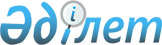 О внесении изменения в Регламент работы Евразийской экономической комиссииРешение Высшего Евразийского экономического Совета от 14 апреля 2017 года № 8      Высший Евразийский экономический совет решил: 

      1. Дополнить приложение № 1 к Регламенту работы Евразийской экономической комиссии, утвержденному Решением Высшего Евразийского экономического совета от 23 декабря 2014 г. № 98, пунктом 135 следующего содержания: 

      "135. Утверждение порядка взаимодействия государств – членов Евразийского экономического союза и Евразийской экономической комиссии в целях устранения ограничительных мер в торговле с третьими сторонами.". 

      2. Настоящее Решение вступает в силу с даты его официального опубликования. 


					© 2012. РГП на ПХВ «Институт законодательства и правовой информации Республики Казахстан» Министерства юстиции Республики Казахстан
				
      Члены Высшего Евразийского экономического совета: 
